COURSE TEXTBOOK LIST INFORMATION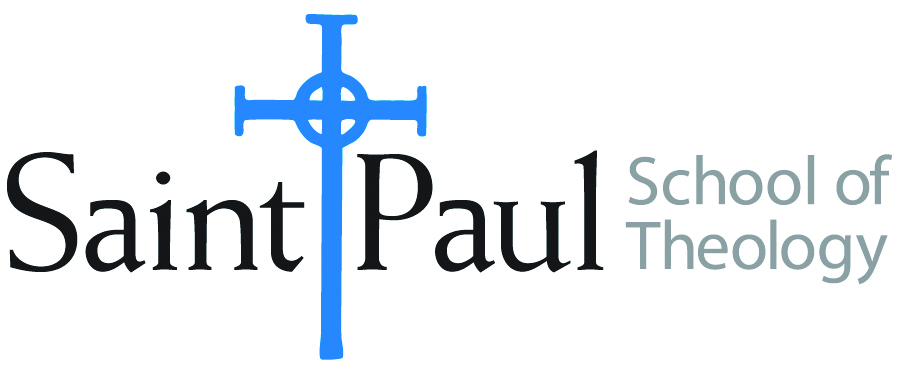 Special Instructions to Cokesbury:FACULTY INSTRUCTIONSFACULTY INSTRUCTIONSSTUDENT INSTRUCTIONS(Both Campuses)STUDENT INSTRUCTIONS(Both Campuses)For each semester taught, faculty should complete and submit a new form for every course and return to Melissa Whalen in the Academic Life office.  Forms are due by the first day of registration for a given term.  Desk copies for Teaching Assistants must be requested on this form.  It is up to the publishers’ discretion whether or not to provide desk copies for teaching assistants.For each semester taught, faculty should complete and submit a new form for every course and return to Melissa Whalen in the Academic Life office.  Forms are due by the first day of registration for a given term.  Desk copies for Teaching Assistants must be requested on this form.  It is up to the publishers’ discretion whether or not to provide desk copies for teaching assistants.Students may acquire textbooks by ordering online at the Cokesbury Virtual Bookstore and having books shipped to them.  Regardless of shopping/ordering method, students may be eligible for a clergy discount by ordering through Cokesbury!  Abingdon Press textbook titles are 35% off in the store. Textbook lists will be available online at http://www.spst.edu/registrar/coursematerialStudents may acquire textbooks by ordering online at the Cokesbury Virtual Bookstore and having books shipped to them.  Regardless of shopping/ordering method, students may be eligible for a clergy discount by ordering through Cokesbury!  Abingdon Press textbook titles are 35% off in the store. Textbook lists will be available online at http://www.spst.edu/registrar/coursematerialCOURSE INSTRUCTOR(S)Kris KvamKris KvamKris KvamCOURSE NUMBER & SECTIONTHL 430THL 430THL 430COURSE NAMEChristian Doctrine: Theological AnthropologyChristian Doctrine: Theological AnthropologyChristian Doctrine: Theological AnthropologyCOURSE SEMESTER &YEAR  Spring 2017Spring 2017Spring 2017DATE OF SUBMISSIONOctober 6, 2016October 6, 2016October 6, 2016REQUIRED TEXTBOOKS LISTREQUIRED TEXTBOOKS LISTREQUIRED TEXTBOOKS LISTREQUIRED TEXTBOOKS LISTREQUIRED TEXTBOOKS LISTREQUIRED TEXTBOOKS LISTREQUIRED TEXTBOOKS LISTREQUIRED TEXTBOOKS LISTBOOK TITLE and EDITION(include subtitle if applicable)BOOK TITLE and EDITION(include subtitle if applicable)AUTHOR(S)No. ofPAGES to be readPUBLISHER and DATE13-Digit ISBN(without dashes)LIST PRICE(estimate)DESK COPY1Bible, any translationno2Creation and Fall: A Theological Exploration of Genesis 1—3; Dietrich Bonhoeffer Works, Volume 3Bonhoeffer, DietrichCirca 145Fortress Press,1997 or 20079780800683238$40yes3Feminist Theory and Christian Theology: Cartographies of Grace, Guides to Theological Inquiry Series. Jones, SereneCirca 125Fortress Press, 20009780800626945$25yes4Eve and Adam: Jewish, Christian, and Muslim Readings on Genesis and GenderKvam, Kristen, et alia, ed. Circa 300Indiana University Press, 19999780253212719$30yes5Do No Harm: Social Sin and Christian ResponsibilityRay, StephenCirca 135Fortress Press, 20039780800634971$20yes6Enticed by Eden: How Western Culture Uses, Confuses, (and Sometimes Abuses) Adam and EveSchearing, Linda, and Valarie ZieglerCirca 150Baylor University Press, 20139781602585430$30yes7TOTAL Number of Pages to Be ReadTOTAL Number of Pages to Be ReadCirca 855RECOMMENDED TEXTBOOKS LISTRECOMMENDED TEXTBOOKS LISTRECOMMENDED TEXTBOOKS LISTRECOMMENDED TEXTBOOKS LISTRECOMMENDED TEXTBOOKS LISTRECOMMENDED TEXTBOOKS LISTRECOMMENDED TEXTBOOKS LISTRECOMMENDED TEXTBOOKS LISTBOOK TITLE and EDITION(include subtitle if applicable)BOOK TITLE and EDITION(include subtitle if applicable)AUTHOR(S)No. ofPAGES to be readPUBLISHER and DATE13-Digit ISBN(without dashes)LIST PRICE(estimate)DESK COPY1God and the Rhetoric of Sexuality (Overtures to Biblical Theology series)Trible, PhyllisFortress Press, 1986 9780800604646$25yes2Confessing Our Faith Together: A Study and Discussion GuideThe United Methodist Church and the Evangelical Lutheran Church in AmericaDownload from elca.org or umc.orgno34